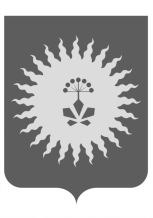 АДМИНИСТРАЦИЯАНУЧИНСКОГО МУНИЦИПАЛЬНОГО ОКРУГАПРИМОРСКОГО КРАЯПОСТАНОВЛЕНИЕОб утверждении Положения о муниципальном опорном центре дополнительного образования детей	В целях реализации федерального проекта «Успех каждого ребёнка» национального проекта «Образование», утвержденного президиумом Совета при Президенте Российской Федерации по стратегическому развитию и национальным проектам от 18.03.2019 № 3, в соответствии с постановлением Администрации Приморского края от 12.08.2019 № 528-па «О внедрении целевой модели развития региональной системы дополнительного образования детей Приморского края», Уставом Анучинского муниципального округа Приморского края администрация Анучинского муниципального округа Приморского краяПОСТАНОВЛЯЕТ:Определить муниципальное бюджетное учреждение дополнительного образования «Детская школа искусств с. Анучино Анучинского муниципального округа Приморского края» муниципальным опорным центром дополнительного образования детей на территории Анучинского муниципального округа.Утвердить прилагаемое Положение о муниципальном опорном центре дополнительного образования детей Анучинского муниципального округа.  Общему отделу администрации Анучинского муниципального округа (Бурдейная) разместить настоящее Постановление на официальном сайте администрации Анучинского муниципального округа в сети Интернет. Контроль за исполнением настоящего постановления возложить на первого заместителя главы администрации Анучинского муниципального округа А.Я. Янчука. И.о. главы администрации Анучинского муниципального округа                                                                         А.Я. Янчук  Приложение 1 к постановлению администрации Анучинского муниципального округа Приморского краяот 02.03.2021 г.  № 183ПОЛОЖЕНИЕ
о муниципальном опорном центре дополнительного образования детей Анучинского муниципального округаI. Общие положения1.1. Настоящее положение определяет порядок создания, цели и задачи, структуру, функции, систему управления и финансового обеспечения муниципального опорного центра (далее - МОЦ) Анучинского муниципального округа.1.2. Создание МОЦ осуществляется в рамках реализации приоритетного проекта «Доступное дополнительное образование для детей» (далее – Приоритетный проект), утвержденного президиумом Совета при Президенте РФ по стратегическому развитию и приоритетным проектам (протокол от 30.11.2016 № 11) в соответствии с Постановлением Администрации Приморского края «О внедрении целевой модели развития региональной системы дополнительного образования детей Приморского края» от 12 августа 2019 года № 528-па.1.3. Функции МОЦ в Анучинского муниципального округа  возложены на Муниципальное бюджетное учреждение дополнительного образования «Детская школа искусств с. Анучино Анучинского муниципального округа Приморского края» (далее – ДШИ с. Анучино).1.4. Создание МОЦ утверждается правовым актом администрации Анучинского муниципального округа.1.5. Координатором МОЦ является казённое учреждение «Муниципальный орган управления образованием Анучинского муниципального округа Приморского края» (далее – КУ МОУО).1.6. МОЦ организует свою деятельность во взаимодействии с РМЦ, организациями, участвующими в дополнительном образовании детей, иными организациями.1.7. Взаимодействие с РМЦ осуществляется в рамках Соглашения о сотрудничестве МОЦ с государственным образовательным автономным учреждением дополнительного образования детей «Детско-юношеский центр Приморского края» (Региональный модельный центр дополнительного образования детей Приморского края)" (далее - РМЦ).1.8. Деятельность МОЦ не влечет за собой изменение типа и вида, организационно-правовой формы и подчиненности, определенных Уставом ДШИ с. Анучино.II. Нормативное обеспечение деятельности МОЦ2.1. В своей деятельности МОЦ руководствуется:- Конституцией Российской Федерации;- Федеральным законом от 29.12.2012 № 273-ФЗ "Об образовании в Российской Федерации".- указами Президента Российской Федерации;- постановлениями и распоряжениями Правительства Российской Федерации и Приморского края;- нормативными правовыми актами министерства образования Приморского края, администрации Анучинского муниципального округа;- Уставом ДШИ с. Анучино;- настоящим Положением.III. Цели и задачи деятельности МОЦ3.1. Цель деятельности МОЦ - создание условий для обеспечения в Анучинском муниципальном округе эффективной системы взаимодействия участников образовательных отношений в сфере дополнительного образования детей по реализации современных востребованных дополнительных общеобразовательных программ для детей различных направленностей, обеспечивающей достижение показателей развития системы дополнительного образования детей, установленных Указом Президента РФ от 07 мая 2012 года № 599 «О мерах по реализации государственной политики в области образования и науки», Приоритетным проектом.3.2. Задачи МОЦ:- организационное, информационное, экспертно-консультационное, учебно-методическое сопровождение и мониторинг реализации Приоритетного проекта на территории Анучинского муниципального округа;- обеспечение эффективного функционирования муниципальной модели взаимодействия участников образовательных отношений в сфере дополнительного образования детей, в том числе в целях реализации Приоритетного проекта;- выявление, формирование и распространение лучших практик реализации современных, вариативных и востребованных общеобразовательных программ для детей различных направленностей;- выявление инфраструктурного, материально-технического и кадрового потенциала Анучинского муниципального округа в системе дополнительного образования детей;- формирование и распространение моделей сетевого взаимодействия при реализации общеобразовательных программ;- обеспечение развития профессионального мастерства и уровня компетенций педагогов и других участников сферы дополнительного образования детей Анучинского муниципального округа;- обеспечение функционирования общедоступного навигатора в системе дополнительного образования детей Анучинского муниципального округа, в том числе содержательное наполнение муниципального сегмента навигатора;- организационное, методическое и аналитическое сопровождение работы муниципальных организаций дополнительного образования;- внедрение и обеспечение функционирования модели персонифицированного  финансирования дополнительного образования детей в Анучинском муниципальном округе.IV. Функции МОЦ	МОЦ выполняет следующие функции:	- осуществляет методическое сопровождение деятельности образовательных организаций муниципальной системы дополнительного образования, реализующих ДООП для детей;	- содействует распространению в муниципальной системе дополнительного образования лучших практик реализации современных и вариативных ДООП ДОД;	- создает, апробирует и внедряет модели обеспечения равного доступа к современным ДООП, в том числе детям из сельской местности;	- способствует развитию сетевого взаимодействия образовательных организаций, реализующих ДООП;	- содействует проведению «летних школ» и профильных смен по различным направленностям дополнительного образования, в том числе:	- участвует в разработке образовательных программ для организаций летнего отдыха;	- оказывает организационно-методическую поддержку по реализации ДООП в организациях летнего отдыха;	- обеспечивает развитие профессионального мастерства педагогических и управленческих кадров системы дополнительного образования муниципального района;	- ведет работу по информированию и просвещению родителей в области дополнительного образования детей;	- обеспечивает содержательное наполнение муниципального сегмента общедоступного навигатора в системе ДОД;	- проводит работу по поддержке и сопровождению одаренных детей.V. Организационная структура и управление МОЦ5.1. Общую координацию и контроль деятельности МОЦ осуществляет КУ МОУО и руководитель ДШИ с. Анучино.5.2. МОЦ возглавляет руководитель ДШИ с. Анучино.5.3. Руководитель МОЦ назначается и освобождается от занимаемой должности нормативным актом администрации Анучинского муниципального округа.5.4. Руководитель МОЦ в рамках своей компетенции:- организует деятельность МОЦ в соответствии с его задачами и функциями;- планирует деятельность и обеспечивает реализацию плана мероприятий МОЦ и Приоритетного проекта на территории Анучинского муниципального округа.- отвечает за своевременность и достоверность предоставляемой информации/отчетов в РМЦ.VI. Прекращение деятельности МОЦ6.1. Прекращение деятельности МОЦ возможно в следующих случаях:- окончание срока реализации Приоритетного проекта, в рамках которого действует МОЦ;- возникновение обстоятельств, препятствующих ДШИ с. Анучино, КУ МОУО продолжать деятельность МОЦ по предусмотренной тематике.6.2. Решение о прекращении деятельности МОЦ принимается администрацией Анучинского муниципального округа.VII. Финансовое обеспечение МОЦИсточниками финансирования МОЦ являются средства бюджета Анучинского муниципального округа и иные источники, не запрещенные действующим законодательством.02.03.2021 с. Анучино№183 